     THIS CHURCH MAY BE USED AS A RESTING VISITATION LOCALE FOR YOUR DEARLY           DEPARTED.IF YOU DESIRE THIS SERVICE, PLEASE CALL 514-769-2717“Prayer makes us understand our vulnerability”, but the Lord “gives us strength and closeness”Pope FrancisHoly Cross Parish Church1960 Jolicoeur StreetMontreal, QC	H4E 1X5Tel: 514-769-2717holycross.montreal60@gmail.comhttps://holycrossmontreal.weebly.com/Facebook: HOLY CROSS PARISH MONTREALHoly Cross Parish Church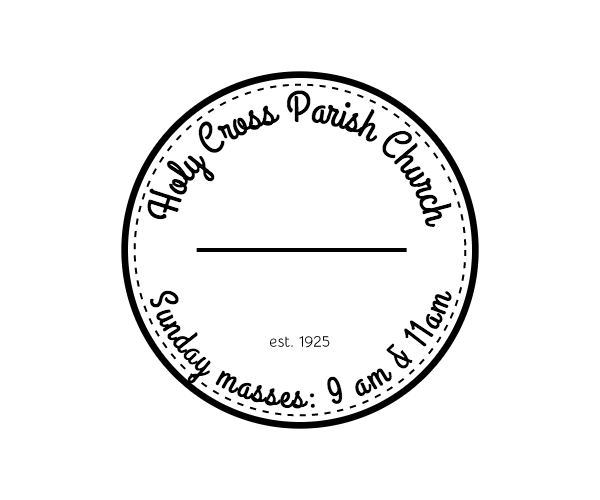 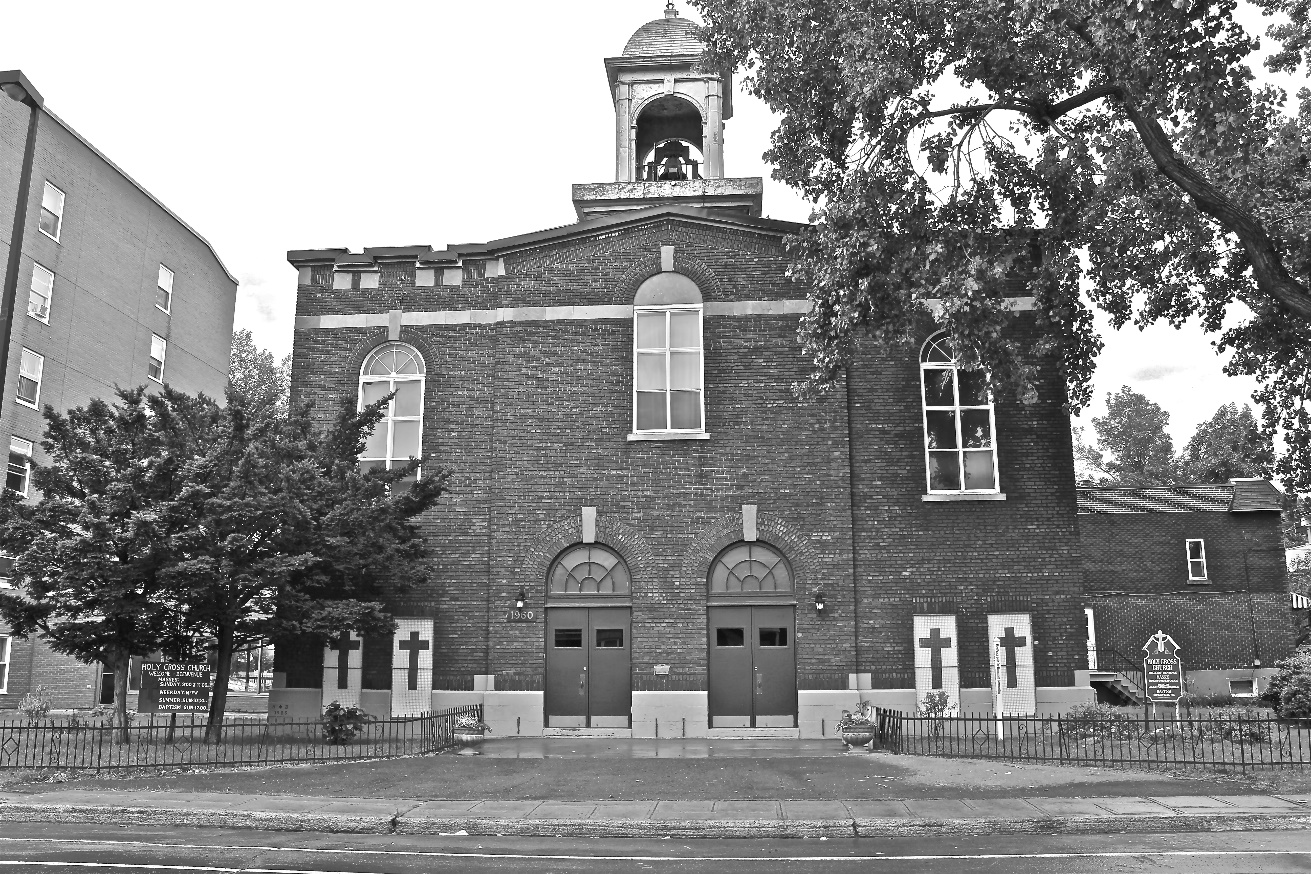 *9am mass is cancelled until further noticePastoral StaffFr. Raymond LaFontaine E.V.Parochial AdministratorParish WardensAldo Piccioni514-769-6369Divya Siby514-655-6442Holy Cross Parish1960 Jolicoeur streetMontreal, Quebec H4E 1X5TEL.: 514-769-2717; FAX: 514-769-8852Email: holycross.montreal60@gmail.comParish Office HoursWednesdaysHoly Cross Parish1960 Jolicoeur streetMontreal, Quebec H4E 1X5TEL.: 514-769-2717; FAX: 514-769-8852Email: holycross.montreal60@gmail.comParish Office HoursWednesdaysParish WardensGenfu Sun514-568-9866James Potter514-733-7016Norlita Galdones 514-733-7016Ruby Johnson514-761-3242The month of February is dedicated to “The Holy Family”.February 12th, 2023 is the Sixth Sunday of Ordinary Time.The Saint for February 12th, 2023 is St. Buonfigilio Moncildo.The month of February is dedicated to “The Holy Family”.February 12th, 2023 is the Sixth Sunday of Ordinary Time.The Saint for February 12th, 2023 is St. Buonfigilio Moncildo.The month of February is dedicated to “The Holy Family”.February 12th, 2023 is the Sixth Sunday of Ordinary Time.The Saint for February 12th, 2023 is St. Buonfigilio Moncildo.The month of February is dedicated to “The Holy Family”.February 12th, 2023 is the Sixth Sunday of Ordinary Time.The Saint for February 12th, 2023 is St. Buonfigilio Moncildo.THOUGHT OF THE DAY:“Faith can move mountains.” English ProverbTHOUGHT OF THE DAY:“Faith can move mountains.” English ProverbTHOUGHT OF THE DAY:“Faith can move mountains.” English ProverbTHOUGHT OF THE DAY:“Faith can move mountains.” English ProverbPOPE’S MONTHLY PRAYER INTENTION FOR JANUARY 2023:FOR EDUCATORS      “We pray that educators may be credible witnesses, teaching fraternity rather than competition and helping the youngest and most vulnerable above all.”POPE’S MONTHLY PRAYER INTENTION FOR JANUARY 2023:FOR EDUCATORS      “We pray that educators may be credible witnesses, teaching fraternity rather than competition and helping the youngest and most vulnerable above all.”POPE’S MONTHLY PRAYER INTENTION FOR JANUARY 2023:FOR EDUCATORS      “We pray that educators may be credible witnesses, teaching fraternity rather than competition and helping the youngest and most vulnerable above all.”POPE’S MONTHLY PRAYER INTENTION FOR JANUARY 2023:FOR EDUCATORS      “We pray that educators may be credible witnesses, teaching fraternity rather than competition and helping the youngest and most vulnerable above all.”REMINDER: Last week to pick up income tax receipts at the back of the church. They will be available in the office next week only, then mailed out to the parishioners that have not collected them.Thank you!REMINDER: Last week to pick up income tax receipts at the back of the church. They will be available in the office next week only, then mailed out to the parishioners that have not collected them.Thank you!REMINDER: Last week to pick up income tax receipts at the back of the church. They will be available in the office next week only, then mailed out to the parishioners that have not collected them.Thank you!REMINDER: Last week to pick up income tax receipts at the back of the church. They will be available in the office next week only, then mailed out to the parishioners that have not collected them.Thank you!The Grapevine is a good informative weekly Newsletter to keep you up to date on what is happening within and around our communities.thegrapevine@diocesemontreal.orgThe Grapevine is a good informative weekly Newsletter to keep you up to date on what is happening within and around our communities.thegrapevine@diocesemontreal.orgThe Grapevine is a good informative weekly Newsletter to keep you up to date on what is happening within and around our communities.thegrapevine@diocesemontreal.orgThe Grapevine is a good informative weekly Newsletter to keep you up to date on what is happening within and around our communities.thegrapevine@diocesemontreal.orgIMPORTANT NOTICE:  Please sit in the pews with blue tape.Please keep social distance when you are receiving communion.Please use hand sanitizer on entering and leaving the church.                    Thank you!IMPORTANT NOTICE:  Please sit in the pews with blue tape.Please keep social distance when you are receiving communion.Please use hand sanitizer on entering and leaving the church.                    Thank you!IMPORTANT NOTICE:  Please sit in the pews with blue tape.Please keep social distance when you are receiving communion.Please use hand sanitizer on entering and leaving the church.                    Thank you!IMPORTANT NOTICE:  Please sit in the pews with blue tape.Please keep social distance when you are receiving communion.Please use hand sanitizer on entering and leaving the church.                    Thank you!VOLUNTEERS NEEDED: We are looking for parishioners to help out with various tasks within the church. There is a clip board on the table at the back of the church. We require help with maintenance of the candles, church linens, etc.There are other areas where help is also needed. Please consider helping with your time! Thank you!VOLUNTEERS NEEDED: We are looking for parishioners to help out with various tasks within the church. There is a clip board on the table at the back of the church. We require help with maintenance of the candles, church linens, etc.There are other areas where help is also needed. Please consider helping with your time! Thank you!VOLUNTEERS NEEDED: We are looking for parishioners to help out with various tasks within the church. There is a clip board on the table at the back of the church. We require help with maintenance of the candles, church linens, etc.There are other areas where help is also needed. Please consider helping with your time! Thank you!VOLUNTEERS NEEDED: We are looking for parishioners to help out with various tasks within the church. There is a clip board on the table at the back of the church. We require help with maintenance of the candles, church linens, etc.There are other areas where help is also needed. Please consider helping with your time! Thank you!SAVE THE DAY: “A DAY OF HOPE” WOMEN’S RETREATSaturday March 18th, 2023, 9AM – 3:30PMThis day -long women’s retreat will be a day to recharge, renew and restore through prayer, music, talks, and reflection, organized by women from the Montreal area for women, with the support of the Office of English Pastoral Services of the Archdiocese of Montreal. It will held at the Sacred Heart School (3635 Atwater Ave. Montreal, QC, H3H 1Y4)The event will be English. All women 16+ are welcome. To be notified once registration opens, please sign up here:https://forms.gle/4Dt9s4pupXQ4NJcB6For more information about the day, please contact: esperanza.martinezperez@yahoo.comSAVE THE DAY: “A DAY OF HOPE” WOMEN’S RETREATSaturday March 18th, 2023, 9AM – 3:30PMThis day -long women’s retreat will be a day to recharge, renew and restore through prayer, music, talks, and reflection, organized by women from the Montreal area for women, with the support of the Office of English Pastoral Services of the Archdiocese of Montreal. It will held at the Sacred Heart School (3635 Atwater Ave. Montreal, QC, H3H 1Y4)The event will be English. All women 16+ are welcome. To be notified once registration opens, please sign up here:https://forms.gle/4Dt9s4pupXQ4NJcB6For more information about the day, please contact: esperanza.martinezperez@yahoo.comSAVE THE DAY: “A DAY OF HOPE” WOMEN’S RETREATSaturday March 18th, 2023, 9AM – 3:30PMThis day -long women’s retreat will be a day to recharge, renew and restore through prayer, music, talks, and reflection, organized by women from the Montreal area for women, with the support of the Office of English Pastoral Services of the Archdiocese of Montreal. It will held at the Sacred Heart School (3635 Atwater Ave. Montreal, QC, H3H 1Y4)The event will be English. All women 16+ are welcome. To be notified once registration opens, please sign up here:https://forms.gle/4Dt9s4pupXQ4NJcB6For more information about the day, please contact: esperanza.martinezperez@yahoo.comSAVE THE DAY: “A DAY OF HOPE” WOMEN’S RETREATSaturday March 18th, 2023, 9AM – 3:30PMThis day -long women’s retreat will be a day to recharge, renew and restore through prayer, music, talks, and reflection, organized by women from the Montreal area for women, with the support of the Office of English Pastoral Services of the Archdiocese of Montreal. It will held at the Sacred Heart School (3635 Atwater Ave. Montreal, QC, H3H 1Y4)The event will be English. All women 16+ are welcome. To be notified once registration opens, please sign up here:https://forms.gle/4Dt9s4pupXQ4NJcB6For more information about the day, please contact: esperanza.martinezperez@yahoo.com SUNDAY COLLECTION SUNDAY COLLECTION SUNDAY COLLECTION SUNDAY COLLECTIONFebruary 5th, 2023February 5th, 2023Amount in CADAmount in CADChurch Support EnvelopesChurch Support Envelopes$235.00$235.00CharitiesCharities$5.00$5.00BasketBasket$98.00$98.00MassMass$45.00$45.00Vigil LightsVigil Lights$12.00$12.00HC ResidenceHC Residence$3 770.10$3 770.10TOTALTOTAL$4 165.10$4 165.10Thank you for your generosity! Please remember to write your name on your church support envelope.Thank you for your generosity! Please remember to write your name on your church support envelope.Thank you for your generosity! Please remember to write your name on your church support envelope.Thank you for your generosity! Please remember to write your name on your church support envelope.MASS INTENTIONSMASS INTENTIONSFebruary 12th, 2023ENRICO AND SANTINA PICCIONIReq’d by The FamilyKATHLEEN SENCHEYReq’d by Raymond SencheyGINA GALDONESReq’d by Norlita GaldonesFebruary 19th, 2023MARY HAINEYReq’d by Ada Hainey2ND ANNIVERSARY OF HIS PASSING FOR FRANCISCO RAMOSReq’d by Grace Ramos